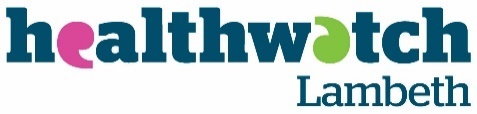 About You: Equal Opportunities in Healthwatch LambethHealthwatch Lambeth is committed to having a diverse Board of Trustees and to treating people fairly. To help to assure ourselves and our partners including the public that we are promoting equality and tackling discrimination and that we are ensuring the widest possible contribution at Board level it is very useful to have this information. Please be assured that the information you give is held confidentially and not linked to your application.Thank you for completing this formPlease send it in with your applicationIt will be separated from your application and filed confidentially. It will not be seen by anyone interviewing youAge (years)Age (years)Age (years)18-30 18-30 31-6031-6061+61+Prefer not to sayPrefer not to sayGender identity: which of the following describes your gender identity?Gender identity: which of the following describes your gender identity?Gender identity: which of the following describes your gender identity?MaleMaleFemaleFemaleOther: please say __________________________Prefer not to sayOther: please say __________________________Prefer not to sayEthnicity. Which of the following best describes your ethnicity?Please write in where appropriateEthnicity. Which of the following best describes your ethnicity?Please write in where appropriateEthnicity. Which of the following best describes your ethnicity?Please write in where appropriateWhite BritishWhite BritishWhite Other: please write in _____________________White Other: please write in _____________________Asian/ Asian BritishAsian/ Asian BritishChineseBlack AfricanBlack CaribbeanChineseBlack AfricanBlack CaribbeanMixed / multiple ethnic heritage: please write in ___________________Other: please write in _________________________Prefer not to sayMixed / multiple ethnic heritage: please write in ___________________Other: please write in _________________________Prefer not to saySexuality: would you describe yourself as Lesbian, Gay, or Bisexual?Sexuality: would you describe yourself as Lesbian, Gay, or Bisexual?Sexuality: would you describe yourself as Lesbian, Gay, or Bisexual?Yes                                     No                               Prefer not to sayYes                                     No                               Prefer not to sayDisability Do you have any long-standing illness, disability or infirmity? (Long-standing means anything that has troubled you over a period of time or that is likely to affect you over a period of time)? Yes                                                             NoCaring responsibilitiesThis question is about people who provide unpaid care for family member(s), partner or friends because they are ill, frail or have a disability. It includes caring for someone who misuses alcohol or substances. Are you responsible for caring for an adult relative or partner, child with special needs, friend or neighbour? Yes                                                             NoEmployment (tick as many as apply)As of today are you: Employed full time              Employed part time          Self employed  Unemployed, seeking work  Out of work, not seeking work Unable to work                   Homemaker                     Student Retired                               Something else (please say)__________________